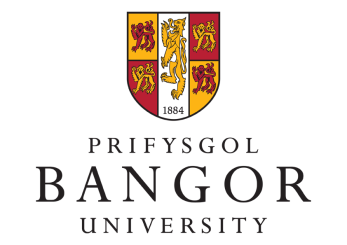 Declaration of Interests Form	